Развитие просодических компонентов речи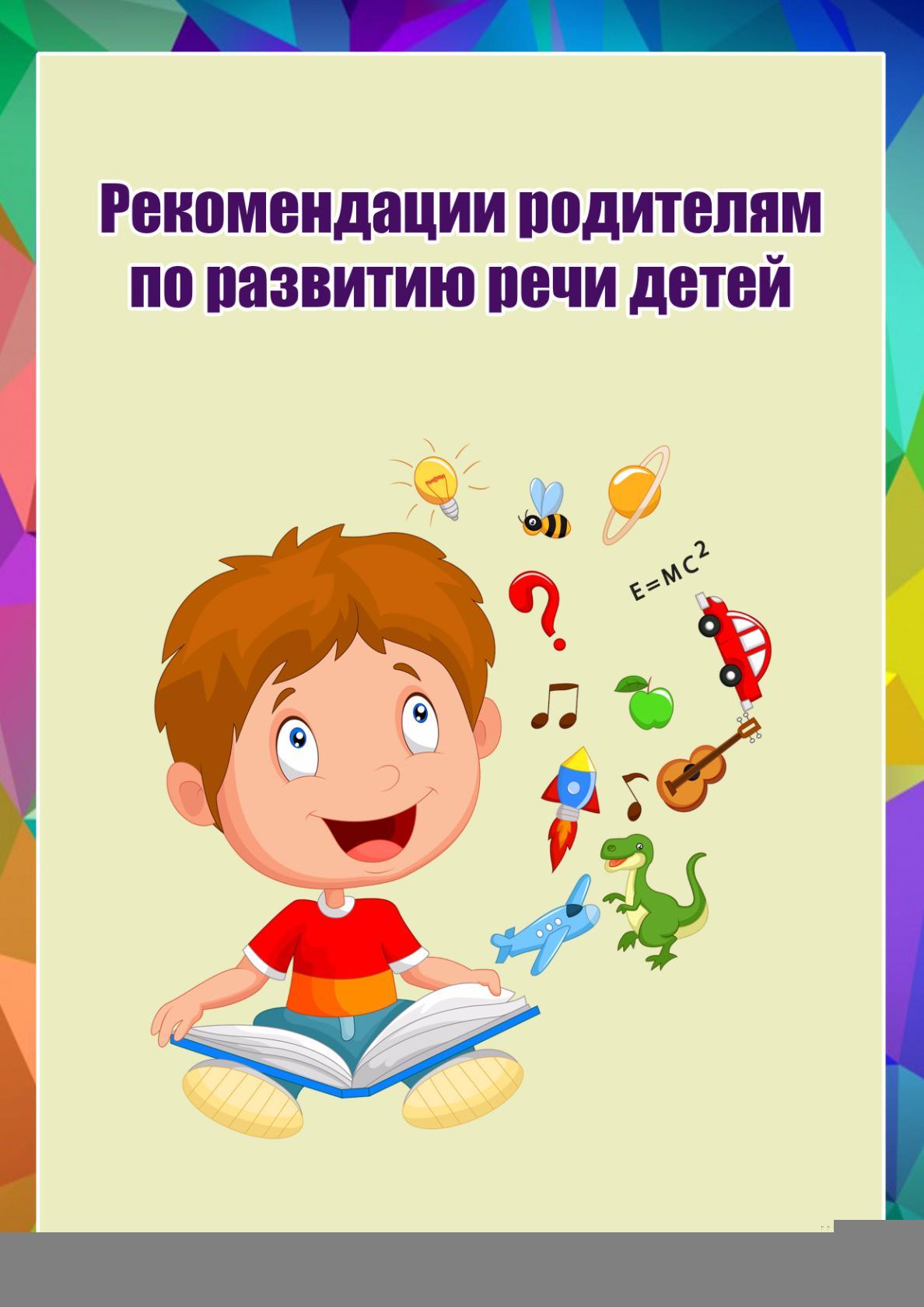 1. Работа по формированию мелкой моторики. 1.1 Пальчиковые игры с речевым сопровождением.Цель: формировать тонкие движения пальцев рук.Например, упражнения "Пальчик-мальчик", "Про сороку", "Белка", "Этот пальчик". При проведении этих игр необходимо учитывать речевые возможности детей. В связи с этим при первом знакомстве с игрой необходимо читать текст стихотворения полностью и выполнять соответствующие движения пальцами. Непривычные детям слова и выражения подробно объясняются.1.2. Пальчиковые игры без речевого сопровождения. Цель: формировать тонкие движения пальцев рук.Например, следующие упражнения: "Здороваются" сначала большой палец с большим, потом указательный с указательным и т.д.Пальцы обеих рук поднять к себе тыльной стороной, производя движения вверх-вниз – "Птичка летит".Концы пальцев направить вперед, прижать руки ладонями друг к другу – "Лодочка".2.1  Работа над ритмомЦель: развивать чувство и восприятие ритма.Отхлопывание (отстукивание) ритма начинается с гласного [А], а затем подключаеются другие звуки. Звуки отрабатываются в изолированном произношении с постепенным увеличением повторений на один выдох. Затем можно отхлопывать различные сочетания звуков.             _         .Условные обозначения:  А – долго, А – короткоКороткий звук – отхлопываем, длинный – показываем плавным движением руки от груди в сторону. А                 О                    А А             О О А А А                                       О О О2.1  Работа над ритмом  У                 Э                        У У             Э ЭУ У У         Э Э Э2.1  Работа над ритмом   И              Ы И И          Ы Ы И И И      Ы Ы Ы  2.1 Работа над ритмом         У        А У       А А У       У У А А2.1 Работа над ритмом            О           О У          О У Э          О О У Э2.2  Работа над ритмом Цель: развивать чувство и восприятие ритма.Проводится в двух направлениях: восприятие и воспроизведение различных ритмических структур. Детям предлагается прослушать серию ударов, сначала простую, затем акцентированную. После предъявления ритмических структур определяется, какое количество и какие удары были услышаны. Для этого детям предлагается показать карточки с записанными на них соответствующими ритмическими рисунками:та-та та-та-таI - I I - I – I.2.3  Работа над ритмомЦель: развивать чувство и восприятие ритма. Услышанные удары отстукиваются детьми по подражанию (без опоры на зрительное восприятие), записываются условными знаками, самостоятельно воспроизводятся по предъявленной карточке.2.4 Работа над ритмомЦель: научить соотносить движения с музыкой и со словами.«Согреемся»:Поиграем мы немножко-Мы похлопаем в ладоши:Хлоп-хлоп-хлоп.Ножки тоже мы погреем –Мы потопаем скорее:Топ-топ-топ.2.5 Работа над ритмом Цель: научить соотносить движения  со словами.Можно использовать как физпаузы в середине занятия. Например, « Зарядка»:А - руки в стороны вверх. О - руки соединить. И - руки развести в стороны. У - руки вперед, назад, вместе.2.6  Работа над ритмом Цель: развивать чувство  ритма.Медленные стихи.Например: (Большим и указательным пальцем медленно, в ритм текста стучать по столу).Си-дят в те-ни маль-чиш-ка с книж-кой, Чи-та-ет сказ-ку по скла-дам. Зве-нят стре-ко-зы над маль-чиш-кой, Ко-зел ша-га-ет по цве-там. 2.7  Работа над ритмомЦель: развивать чувство ритма. Медленные стихи.Занудливый дождь. (Медленно постукивать пальцами по столу, изображая капли).Стеной стеклянной идет Противный дождь, занудливый. И льет, и льет, и льет, и льетПротивный дождь, занудливый. 2.8  Работа над ритмом ( Подбор рифмы)Цель: Научить детей подбирать рифму к слову.-Читается стихотворение, не договаривая последнее слово, дети должны подобрать рифмующееся слово из ряда близких по смыслу:Воробей, чего ты ждешь?Хлебных крошек не ... (Ешь? Кушаешь? Млеешь?)Я залез на коня И держусь руками, Посмотрите на меня. Я поехал к... (Дедушке? Маме? Леше?)В пыли валялась палка.Ее мне стало жалко,Взял я палку, и онаПревратилась в ... (Лошадку? Скакуна? Коня?)2.9  Работа над ритмом (Подбор рифмы)Цель: Научить детей подбирать рифму к слову.-Читается стихотворение, дети договаривают целое словосочетание, выбирая его из ряда сходные по смыслу:Наша старшая сестраВяжет ... (До позднего вечера? С самого утра? Целыми днями?)Я сегодня утром раноУмывался ... (Холодной водой? И чистил зубы? Из-под крана?)У меня в кармашкеМаки ... (И незабудки? Да ромашки? И колокольчики?)2.10  Работа над ритмом (Подбор рифмы)Цель: Научить детей подбирать рифму к слову.-Логопед дает опорные слова, дети пробуют сами придумать стихотворение: Шина, машина, прокололась, ехала . (Ехала машина. Прокололась шина).Ножки, сапожки, надевай, на, теплые. (Надевай на ножки. Теплые сапожки).Паровоз, вагончики, загудел, повез, и. (Загудел паровоз. И вагончики повез).2.11  Работа над ритмом Работа над паузой, насыщенной речевым содержанием.Цель: развивать чувство ритма.1 -Дети маршируют и произносят текст, затем продолжают маршировать, произнося текст про себя. 2 -Дети поют песню, по музыкальному сигналу останавливаются и про себя пропевают окончание куплета, слушая продолжающуюся музыку.3 -Дети считают и топают: раз-два-три-четыре-пять, затем прекращают считать вслух и топать, продолжая счет до десяти про себя в том же темпе.2.12  Работа над ритмомЦель: развитие темпа и  ритма звукоподражания.Например:«Мышки» - (пи – пи, пи – пи – пи)«Петухи» - (ко – ко, ко – ко – ко)«Дождик» - (кап – кап, кап – кап – кап)  и т.п.3.1  Работа над развитием мимики.Цель: научить выражать эмоции при помощи мимики.Упражнения перед зеркалом."Удивилки" - поднять брови."Поразилки" - поднять брови, открыть рот."Улыбалки" - улыбнуться, показав зубки, и с закрытым ртом.Примечание: если ребенок не может выполнить эти упражнения, прибегаем к методу "пассивных действий": чисто вымытыми руками поможем ему поднять бровки, открыть ротик и т.д., потом он сам руками поможет себе."Хмурилки" - нахмурить брови."Сердилки" - нахмурить брови, надуть щеки."Огорчалки" - нахмурить брови, опустить кончики рта вниз.3.2 Работа над развитием мимики.Цель: научить выражать эмоции при помощи мимики.Мимика - прежде всего отражение эмоций. То же можно сказать и о жестикуляции.Прочитаем детям хороший литературный текст с выраженной эмоциональной динамикой происходящего. Очень удобны для этого произведения К.И.Чуковского. Дети должны выразительно улыбаться или даже хохотать над "Путаницей", когда "утки замяукали", а "кошечки заxрюкали". Они должны по крайней мере нахмуриться (а кто-то и заплачет), когда паук "муху-цокотуху в уголок поведет.4.1 Развитие речевого дыханияЦель: Развитие длительного речевого выдоха.Например:«Погасим свечку» - выдох на пламя свечи«Осенние листочки»«Снежинки»«Дуем на ботву моркови» «Горячий чай»«Дуем на кораблик, плывущий по воде»«Мыльные пузыри»«Вертушки»«Надуем шарик» и т.д.4.2 Развитие речевого дыханияЦель: Развитие диафрагмального дыхания.Обучение правильному вдоху – не поднимая плечи:Например:«Мамины духи»«Узнай фрукт по запаху»«Как пахнет ёлочка» и т.д.4.3 Развитие речевого дыханияЦель: Развитие диафрагмального дыхания.«Крылышки» Руки вдоль туловища. Логопед отводит руки ребёнка назад за голову – вдох. Возвращает в исходное положение – выдох.Крыльями руки на вздохе взлетают -    (вдох)Плавно на выдохе вниз опадают.           (выдох)5.1 Работа по развитию силы голоса Цель: научить детей повышать и понижать силу голоса- "Укачаем куклу в коляске"  – с каждым разом поём тише:     А А А А А -« Ослик"  – Повышение  голоса при произнесении сочетаний из двух звуков (вдох носом)  ИА  ИА  ИА-«Пчела» -делаем вдох, поднимая  руки в стороны,  медленно опуская произносим Ж-Ж-Ж-"Песенка лягушонка"  – Поём песенку лягушонка различной протяжённости КВА, КВА-А-А, КВА, КВА-А-А-А-А-«Солнышко» -делаем вдох,  поднимая  руки в вверх выдыхаем и произносим: О-О-О-О – солнце высоко!- «Прятки с Мишкой» -  Повышение  голоса при произнесении сочетаний из двух звуков (вдох носом).   АУ  АУ - «Горка». Силу голоса соизмеряем с направлением движения руки: вверх (на горку) – сила голоса увеличивается, вниз (под горку) – сила голоса уменьшается.- Упражнения с опорой на наглядный материал (тише, громче, ровным голосом).5.2  Работа по развитию силы голосаЦель: научить детей повышать и понижать силу голоса-«Лесные тропинки» -  Кто там далеко идёт? – топ – топ – топ (тихим голосом)Кто - то близко здесь идёт? – топ – топ – топ (громким голосом).-«Паровоз» - паровоз гудит тихо, он уехал далеко; паровоз гудит громко, он подъехал близко.-«Зайчики» - зайцы далеко играют на барабане – бам, бум, бом (тихим голосом);Зайцы близко стоят и  играют громко – бам, бум, бом.5.2  Работа по развитию высоты голосаЦель: Развитие звукоподражания голосом разной высотыНапример:«Кошка и котёнок»«Собака и щенок»«Овца и ягнёнок»«Свинья и поросёнок» и т.п.5.3 Работа по развитию высоты голосаЦель: Развития умения соотносить движения и высоту голоса«Дирижёр»Предлагается пропевать гласные звуки, обозначая высоту голоса движением руки: рука вверх поднята – поём высоким голосом, рука опущена вниз – поём низким голосом.Сначала взрослый проводит данную игру, а затем и детям предлагается побыть в роли дирижёра.